	УТВЕРЖДАЮДиректор СамИПД_______________ Г.А. Ефанова«      »                                 20__ г.ПРОГРАММАпрофессиональной переподготовкиЭкономика и управление на предприятииУЧЕБНЫЙ ПЛАНпрограммы профессиональной переподготовкиЭкономика и управление на предприятииЦель курса: получение знаний, умений и навыков по программе обучения, предусматривающих профессиональную подготовку специалистов по экономике и управлению,  необходимых для выполнения профессиональной деятельности. Категория слушателей: лица, имеющие высшее профессиональное образование.Срок обучения: 4 месяцаФорма обучения: очно-заочнаяПо окончании обучения выдается диплом о профессиональной переподготовке, удостоверяющий право (квалификацию) на ведение профессиональной деятельности в данной сфере.В результате изучения программы слушатель долженЗнать:Основы психологии и социологии трудаОсновы экономики, организации труда и управленияТрудовое законодательство и иные акты, содержащие нормы трудового праваНормы этики делового общенияБазовые основы информатики, структурное построение информационных систем и особенности работы с нимиТехнологии и методы формирования и контроля бюджетовОсновы производственной деятельности организацииУметь:Разрабатывать планы организационных и технических мероприятий по повышению производительности трудаСоблюдать нормы этики делового общения*Длительность промежуточной аттестации по каждой дисциплине – 2 часа.УЧЕБНО - ТЕМАТИЧЕСКИЙ ПЛАНпрограммы профессиональной переподготовкиЭкономика и управление на предприятииУЧЕБНАЯ ПРОГРАММАпрограммы профессиональной переподготовкиУправление персоналомОсновы менеджментаТема 1. Введение в теорию менеджмента.Понятие, цели и задачи менеджмента.  Объект менеджмента. Субъект менеджмента. Классификация менеджмента. Общий менеджмент.  Специальный менеджмент.  Кадровый менеджмент.  Финансовый менеджмент.  Производственный менеджмент.  Инновационный менеджмент  Антикризисное управление.  Оперативный менеджмент.  Стратегический менеджмент.  Функции менеджмента. Принципы менеджмента.  Методы менеджмента. Метод управления организацией. Менеджеры в системе управления.Тема 2. Функция «Планирование» в системе управления.Сущность и принципы планирования.  Стратегическое планирование. Видение, миссия и цели организации.  Стратегический анализ.  Анализ внешней среды. Анализ внутренней среды.  SWOT-анализ.  Анализ альтернатив и выбор стратегии.  Модель Бостонской консалтинговой группы. Реализация стратегии.  Оценка стратегии. Тема 3. функция «Организация» в системе управления.Понятие и этапы построения организационных структур. Структура организации. Организационная структура управления. Производственная структура.  Классификация организационных структур. Функциональная структура управления. Линейно-функциональная структура. Линейно-штабная структура. Дивизиональная (филиальная) структура.  Проектная структура управления. Матричная структура управления. Тема 4. Функция «Мотивация» в системе управления.Мотивация деятельности в системе управления. Нужды и потребности. Мотивы. Вознаграждение.  Мотивирование. Содержательные теории мотивации. Иерархия потребностей А. Маслоу. Теория ERG К. Альдерфера. Теория социальных потребностей Д. Мак–Клелланда. Двухфакторная теория Ф. Герцберга. Процессуальные теории мотивации. Теория ожиданий В. Врума. Теория справедливости С. Адамса. Модель Портера-Лоулера.Тема 5. Функция «Контроль» в системе управления.Понятие, функции и виды контроля. Объект контроля.  Предмет контроля.  Этапы контроля. Эффективность контроля. Тема 6. Коммуникации в менеджменте.Понятие, виды, цели и основные способы коммуникаций. Классификация коммуникаций.Основная и дополнительные цели коммуникаций. Достоинства основных способов коммуникаций. Основные элементы и этапы процесса коммуникаций. Межличностные коммуникации. Классификация каналов коммуникаций по пропускной способности. Основные барьеры в межличностных коммуникациях. Основные пути совершенствования межличностных коммуникаций. Организационные коммуникации. Классификация организационных коммуникаций. Основные барьеры в организационных коммуникациях. Пути совершенствования организационных коммуникаций. Тема 7. Разработка и принятие управленческих решений.Содержание, виды и этапы принятия управленческих решений. Управленческое решение.  Решения запрограммированные и незапрограммированные. Интуитивные, адаптационные и рациональные решения. Этапы принятия рациональных управленческих решений. Модели и методы принятия решений. Физическая модель. Аналоговая модель. Математическая модель. Классификация моделей принятия решений. Классификация методов принятия решений.Тема 8. Эффективность менеджмента.Понятие эффективности управления. Основные понятия, связанные с эффективностью менеджмента. Количественные и качественные показатели эффективности. Критерии эффективности менеджмента. Классификация факторов эффективности. Оценка эффективности менеджмента: зарубежная практика.Основы экономикиТема 1. Предприятие как хозяйствующий субъект.     Понятие предприятия.    Представительство. Филиал.  Основные цели и результаты деятельности предприятия. Прибыль. Продукты. Услуга. Виды цен. Готовые изделия, полуфабрикаты, незавершенное производство. Товарная продукция.Тема 2. Основные средства и производственная мощность.Экономическая сущность основных средств, их состав и структура. Средства производства. Основные фонды. Амортизация основных средств. Нормы амортизации. Определение срока полезного использования. Методы и порядок расчета сумм амортизации.  Оценка и переоценка основных средств. Первоначальная стоимость. Остаточная стоимость. Восстановительная стоимость. Среднегодовая балансовая стоимость. Расчет и оценка показателей движения основных средств. Коэффициент ввода  основных средств.  Коэффициент выбытия основных средств.  Коэффициент годности. Расчет и оценка  показателей использования  основных средств. Обобщающие показатели.Частные показатели. Производственная мощность. Пропускная способность.Тема 3. Оборотные средства.Оборотные средства, их экономическая сущность. Оборотные средства предприятий. Оборотные производственные фонды. Фонды обращения. Организация оборотных средств предприятия. Структура оборотных средств. Расчет и оценка эффективности использования оборотных средств. Оборачиваемость  оборотного  капитала. Длительность оборота. Коэффициент загрузки  оборотного  капитала.  Частные показатели.Тема 4. Кадры и производительность труда.Кадры, их структура.    Категории работающих. Характеристика кадров.     Движение и планирование кадров.     Коэффициент общего оборота кадров. Коэффициент постоянства кадров. Коэффициент текучести кадров.   Потребность в кадрах эффективный (плановый) фонд рабочего времени. Производительность труда. Выработка. Трудоемкость.Тема 5. Заработная плата.Заработная плата, ее содержание и основные элементы организации.    Системы оплаты труда. Тарифная система оплаты труда. Формы оплаты труда. Сдельная форма. Повременная форма оплаты труда. Аккордная форма. Бригадная форма оплаты труда.Тема 6. Затраты предприятия. Классификация затрат.   Переменные затраты. Условно-постоянные затраты. Частично-переменные затраты. Прямые и косвенные затраты. Себестоимость. Группировка затрат по экономическим элементам. Группировка затрат по калькуляционным статьям. Виды себестоимости. Себестоимость реализованной продукции. Коммерческие расходы. Управленческие расходы.Тема 7. Финансовые результаты, оценка финансового состояния и эффективности деятельности предприятия.Финансовая отчетность предприятия и ее значение.  Отчетный период. Отчетная дата. Актив и пассив баланса. Оборотные, или текущие, активы Необоротные активы. Финансовые результаты деятельности предприятия. Прибыль. Функции прибыли. Валовая  прибыль, балансовая прибыль, чистая прибыль. Оценка финансового состояния и устойчивости предприятия. Реальный основной капитал. Рентабельность предприятия. Показатели рентабельности капитала. Отношение суммы долгосрочных долговых обязательств ко всей стоимости основного капитала. Соотношение заемных и собственных средств. Показатель «покрытия» процента. Показатель изменчивости прибыли. Производственная программа. Продукция. Готовые изделия. Полуфабрикаты. Незавершенное производство. Товарная продукция. Отгруженная продукция. Реализованная продукция. Валовая продукция. Нормативно чистая продукция.  Экономическая эффективность. Первоначальные затраты. Текущие затраты.Управление персоналомТема 1. Актуальные проблемы управления персоналом. Изменения требований к персоналу предприятия. Изменение роли кадровой подсистемы в организации. Определение управления персоналом на предприятии как процесса воздействия на потенциальных и фактических сотрудников. Система управления человеческими ресурсами предприятия. Современные службы управления персоналом. Сущность трудовой деятельности. Изменение способов управления персоналом. Изменение форм организации труда и взаимодействия работников. Повышение уровня образования и культуры сотрудников.   Тема 2. Теория и методология управления персоналом организации.Исторические этапы становления науки об управлении персоналом. Основные школы управления персоналом: научного управления, "человеческих отношений". Особенности изменения экономической системы в России. Характерные черты перехода к рыночным отношениям и их влияние на управление трудовыми ресурсами.Важнейшие принципы (правила) управления персоналом в условиях рынка. Методы формирования системы управления персоналом организации. Система методов управления персоналом, их классификация, области применения. Сущность и состав административных, экономических и социально-психологических методов управления персоналом.Опыт зарубежных стран по применению эффективных методов управления людьми. Тенденции развития методов управления персоналом на различных уровнях управления организацией в рыночных условиях. Взаимосвязь административных, экономических и социально-психологических методов управления персоналом.Тема 3. Система управления персоналом.Организационная структура системы управления персоналом. Классификация персонала организации по качественным признакам. Активная, пассивная, превентивная и реактивная кадровая политика. Кадровое планирование. Учет имеющихся кадров в организации. Стратегическое управление персоналом.Основные требования, предъявляемые к системе управления персоналом. Методы определения потребности в персонале. Методы определения численности работников кадровых служб.Тема 4. Правовое регулирование по управлению персоналом в Российской Федерации. Государственная система управления трудовыми ресурсами. Основные задачи государственной системы управления трудовыми ресурсами. Нормативно-методическое обеспечение системы управления персоналом. Основные законодательные акты, регулирующие трудовые отношения. Акты локального регулирования. Система социального партнерства в России. Основные делопроизводственные функции системы управления персоналом. Требования к оформлению документов.Тема 5. Организация и стимулирование труда сотрудников.Понятие мотивации. Процессуальные и содержательные теории мотивации. Потребительский бюджет работника. Структура вознаграждения работников организации. Модели базовой оплаты труда. Партисипативное управление. Трудовое вознаграждение.Состав расходов на оплату труда. Выплаты социального характера. Наиболее эффективные методы мотивации трудовой деятельности персонала.  Тема 6. Технологии управления персоналом.Подбор и адаптация персонала организаций. Оценка и аттестация персонала организаций. Технологии развития персонала организаций. Высвобождение персонала.Тема 7. Подбор и адаптация персонала организаций.Наем на работу. Источники найма персонала. Процедура отбора персонала. Основные виды адаптации  индивида в новой организации. Управление трудовой адаптацией. Основными мероприятиями по технологии процесса управления адаптацией. Тема 8. Оценка и аттестация персонала организаций.Процесс подготовки и осуществления текущей деловой оценки. Этапы деловой оценки  персонала. Критерии оценки. Аттестация персонала. Методы аттестации. Рейтинговые методы. Сравнительные методы. Письменные методы. Поведенческие рейтинговые шкалы BARS. Управление по целям MBO. Метод «360». Система грейдов.    Тема 9.   Технологии развития персонала организаций. Подготовка, переподготовка и повышение квалификации работников.Организация системы обучения персонала. Классификация методов и видов обучения персонала. Активные методы обучения. Пассивные методы обучения. Деловая карьера. Планирование карьеры. Служебно-профессиональное продвижение.  Тема 10. Высвобождение персонала.Виды увольнений. Увольнение по инициативе работника. Увольнение по требованию работодателя. Увольнение по причинам, не зависящим от воли сторон. Основания прекращения трудового договора. Мероприятия по подготовке к высвобождению работников, достигших пенсионного возраста. Мероприятия по высвобождению работников в связи с сокращением штата. Увольнение по инициативе администрации. Мероприятия аутплейсмента. Тема 11. Эффективность системы управления персоналом.Аудит персонала. Оценка эффективности управления персоналом. Основные концепции, положенные в основу оценки эффективности управления персоналом. Методы оценки эффективности управления персоналом. Критерии эффективности управления персоналом. Количественные методы оценки. Качественные (описательные) методы. Комбинированные методы. Оценка службы управления персоналом.  Правовые основы в управлении организацией и трудовом законодательствеТема 1. Правовое положение субъектов предпринимательской деятельности.Субъекты предпринимательской деятельности. Организационно-правовые формы юридических лиц. Индивидуальные предприниматели. Юридическое лицо. Хозяйственные товарищества и общества. Публичное акционерное общество. Производственный кооператив (артель). Государственные и муниципальные унитарные предприятия. Некоммерческие организации. Потребительские кооперативы.  Общественные и религиозные организации. Фонд. Учреждение. Ассоциации (союзы). Публичные образования (государство и муниципальные образования).Введение новой организационно-правовой формы «Хозяйственное партнерство».Формы и виды собственности.  Структура форм собственности.  Правомочия собственности.  Понятие и признаки юридического лица.  Порядок создания и прекращения деятельности юридического лица.  Тема 2. Правовое регулирование трудовых отношений.Понятие трудового права и его предмет. Место в системе российского права. Метод правового регулирования трудовых отношений. Функции трудового права. Система трудового права. Понятие принципов трудового права. Основные принципы правового регулирования трудовых отношений.  Тема 3. Трудовое законодательство и иные нормативные акты, содержащие нормы трудового права. Цели и задачи трудового законодательства. Функции трудового права: регулятивная, охранительная, защитная, производственная, социальная, воспитательная. Законы и иные нормативные акты, содержащие нормы трудового права. Классификация источников трудового права. Особенности источников трудового права. Тема 4. Понятие трудового правоотношения. Субъекты трудового правоотношения. Понятие и виды трудовых правоотношений. Признаки трудовых отношений. классификаций трудовых отношений. Основания возникновения, изменения и прекращения трудовых правоотношений. Субъекты трудовых правоотношений.Тема 5. Права и роль профсоюзов. Социальное партнёрство в сфере труда.Понятие и значение социального партнёрства. Органы социального партнёрства. Принципы социального партнерства. Субъекты социально-партнерских отношений. Представители работодателя. Объекты социально-партнерских отношений. Права и роль профсоюзов. Независимость профсоюзов.Тема 6. Коллективные договоры и соглашения.Понятие коллективного договора и его роль. Содержание и структура коллективного договора. Порядок заключения коллективного договора. Стадия выдвижения инициативы по заключению коллективного договора.  Стадия ведения коллективных переговоров. Стадия урегулирования разногласий. Стадия обсуждения проекта коллективного договора работниками организации. Стадия принятия коллективного договора. Тема 7. Трудовой договор. Понятие, признаки и функции трудового договора.  Стороны трудового договора. Функции трудового договора. Содержание и форма трудового договора. Порядок заключения трудового договора. Виды трудового договора. Срочный трудовой договор. Трудовой договор, заключенный на неопределенный срок. Изменение трудового договора. Прекращение и расторжение трудового договора по инициативе работника и работодателя. Гарантии и компенсации, связанные с расторжением трудового договора. Тема 8. Рабочее время и время отдыха. Понятие рабочего времени и его режим. Нормальное рабочее время. Сокращенное рабочее время. Неполное рабочее время. Ненормированное рабочее время. Гибкое рабочее время. Сменная работа. Разделение рабочего дня на части. Работа в ночное время. Понятие времени отдыха. Виды времени отдыха. Отпуска. Порядок предоставления отпусков. Ежегодный основной оплачиваемый отпуск. Порядок предоставления ежегодного оплачиваемого отпуска. Удлиненный отпуск. Дополнительные отпуска. Специальные отпуска.Тема 9. Методы правового регулирования заработной платы. Основные государственные гарантии по оплате труда работников. Понятия "оплата труда" и "заработная плата". Государственный (централизованный) метод. Договорный метод. Коллективно-договорный метод. Индивидуально-договорный метод. Основные государственные гарантии по оплате труда работников. Принципы правовой организации оплаты труда и заработной платы. Установление заработной платы. Повременная система заработной платы труда. Сдельная система заработной платы. Системы премирования, стимулирующих доплат и надбавок.Тема 10. Охрана труда Общие положения охраны труда. Охрана труда в широком смысле. Охрана труда в узком смысле. Основные направления государственной политики в области охраны труда. Требования охраны труда. Организация охраны труда. Государственное управление охраной труда. Создание служб охраны труда в организации. Создание комитета (комиссии) по охране труда в организации. Обеспечение прав работников на охрану труда.  Гарантии, содержащиеся в ст. 220 Трудового кодекса РФ. Тема 11. Дисциплина трудаДисциплина труда и её регламентация. Основные обязанности сторон. Локальные нормативные акты, регулирующие трудовую дисциплину. Правила внутреннего трудового распорядка. Факторы, влияющие на состояние трудовой дисциплины. Поощрение за добросовестный труд.Финансовый менеджментТема 1. Сущность, цели и задачи финансового менеджмента.Определение финансового менеджмента. Задачи и структура финансового менеджмента. Функции финансового менеджера. Сущность финансового механизма предприятия. Концепция временной стоимости денег и математические основы финансового менеджмента.Тема 2. Финансовая отчетность и оценка финансового положения предприятия.Финансовая отчетность. Основные показатели финансовой отчетности. Основные этапы проведения анализа финансового положения предприятия. Анализ состояния и эффективности использования имущества предприятия. Основные показатели финансовой устойчивости. Понятие ликвидности и платежеспособности предприятия. Оценка ликвидности баланса. Показатели ликвидности предприятия. Показатели, характеризующие экономическую эффективность и деловую активность предприятияТема 3. Управление активами и основные принципы принятия инвестиционных решений.Понятие «портфеля активов». Доходность и риск «портфеля». Модель ценообразования капитальных активов CAPM. Принятие решений по инвестиционным проектам. Оценка эффективности инвестиционных проектов. Управление оборотными средствами. Управление дебиторской задолженностью. Управление денежными средствами и их эквивалентами. Движение потоков денежных средств. Анализ движения денежных средств. Методы составления отчета о движении денежных средств. Прогнозирование денежных потоков: платежный баланс.Тема 4. Управление пассивами и основные принципы принятия решений по выбору источников финансирования.Структурные разделы пассива. Понятие стоимости капитала.  Средневзвешенная стоимость капитала. Управление структурой капитала. Финансовый леверидж. Управление структурой затрат. Операционный леверидж. Понятие и расчет точки безубыточности и запаса финансовой прочности. Управление формированием собственного капитала. Эмиссионная политика предприятия. Управление распределением прибыли. Дивидендная политика предприятия. Политика выплаты дивидендов.Тема 5. Финансовое планирование и прогнозирование перспектив развития предприятия.Цели, задачи, виды финансового планирования. Управление портфелем ценных бумаг (инвестиции в ценные бумаги). Пользователи информацией финансового менеджмента. Понятие риска.  Методы управления финансовыми рисками. Анализ риска. Качественная  и количественная оценки риска. Прогнозирование перспектив развития предприятия. Прогнозирование банкротства фирмы. Стадии банкротства фирмы и возможные меры по его предупреждению.Экономика и социология трудаТема 1. Предмет,  методы  и  задачи  экономики  и социологии труда. Определение предмета экономики и социологии труда. Законы, категории и методы экономики и социологии труда. Цели и задачи экономики и социологии труда. Связь экономики и социологии труда с другими науками.Тема 2. Труд как объект изучения экономики и социологии труда. Определение содержания категории «труд». Общественный характер труда и социальная структура общества. Виды труда и содержание труда. Гуманизация труда. Основные тенденции развития трудовой деятельности. Проблемы труда современной РоссииТема 3. Функционирование рынка труда. Рынок труда: сущность, содержание и структура. Занятость: сущность и формы. Сегменты рынка труда. Модели рынка труда. Предложение и спрос на рынке труда. Безработица. Государственная политика в области занятости. Миграция населения. Регулирование рынка труда и служба занятости.Тема 4. Формирование и использование способностей человека к труду. Основные понятия, характеризующие способности субъектов трудовой деятельности. Основные  компоненты способностей человека труду. Воспроизводство способностей человека к труду. Теория человеческого капитала.Тема 5. Организация труда.Сущность организации труда. Разделение труда: его виды и границы. Кооперация труда. Совершенствование организации труда на предприятии. Социальная структура трудовой организации. Социальная организация, ее структура. Основные социальные процессы и явления в трудовой организации.Тема 6. Режимы труда и отдыха.Классификация затрат рабочего времени. Время осуществления производственного процесса. Время перерывов. Подготовительно-заключительное время. Оперативное время. Основное (технологическое) время. Вспомогательное время. Время ручной работы. Время машинно-ручной работы. Время обслуживания рабочего места. Время перерывов. Время отдыха. Рациональный режим труда и отдыха. Рекомендации по проектированию рациональных режимов труда и отдыха. Закономерности активного отдыха. Виды режимов труда и отдыха. Обеденный перерыв. Годовые режимы труда и отдыха. Нетрадиционные режимы труда и отдыха.Тема 7. Основные понятия нормирования труда.Сущность нормирования. Нормы и нормативы труда. Структура норм труда. Нормы затрат физической и нервной энергии.  Нормы затрат рабочего времени. Нормы выработки. Норма обслуживания. Норма численности. Норма управляемости. Нормированное задание норматива по труду. Нормативы режимов работы оборудования. Нормативы времени. Нормативы  темпа.  Нормативы численности. Различия между нормами и нормативами по труду. Комплексное обоснование норм труда. Методы нормирования труда.Тема 8.  Нормирование и проектирование труда на предприятии.Алгоритм работы по проведению нормирования. Проектирование трудовых процессов. Проектирование рабочих мест. Рабочая зона. Основные этапы проектирования рабочего места. Проектирование трудовых приемов. Оптимизация норм обслуживания и численности. Основные подходы: маржиналистский, экспертно-статистический, аналитически нормативный. Нормирование управленческого труда. Метод экспертного нормирования. Этапы формирования нормативов. Расчет нормативов трудоемкости управления.Тема 9. Условия труда. Группы условий труда. Работоспособность и интенсивность труда. Психофизиологические, санитарно - гигиенические, социально-психологические условия труда. Динамика работоспособности в течение недели. Динамика работоспособности в течение смены. Динамика суточной работоспособности. Виды утомления. Физиологические мероприятия по борьбе с утомлением. Эстетические мероприятия по борьбе с утомлением. Вредные и опасные факторы труда. Классификация труда по тяжести. Химические, биологические, физические и психофизиологические вредные производственные факторы. Группы условий труда по уровню тяжести. Аттестация и сертификация рабочих мест. Положение о порядке проведения аттестации рабочих мест по условиям труда. Установление класса условий труда по показателям вредности и опасности. Установление класса опасности рабочего места. Оценка обеспеченности работников средствами индивидуальной и коллективной защиты, эффективности и исправности средств защиты. Категории сертификации.Тема 10. Производительность и эффективность труда.Сущность понятий «производительность» и «эффективность труда». Показатели и методы измерения производительности труда. Факторы и условия производительности труда. Материально-технические факторы. Организационные факторы. Социально-экономические факторы. Прямые и косвенные факторы. Условия производительности труда.Тема 11. Теоретические основы заработной платы. Структура доходов населения. Диаграмма Лоренца. Экономическая сущность заработной платы. Ее функции и принципы построения. Теория эффективной заработной платы. Дифференциация оплаты труда. Минимальная заработная плата, минимальный потребительский бюджет. Потребности, влияющие на уровень минимальной заработной платы. Прожиточный минимум. Минимальная потребительская корзина. Факторы, влияющие на потребности.Тема 12. Организация оплаты труда на предприятии.Структура заработной платы. Тарифные ставки и оклады. Доплаты. Надбавки и премии. Компенсации. Тарифная и бестарифная модели оплаты труда. Тарифно-квалификационный справочник. Формирование заработка по тарифной и бестарифной моделям. Формы и системы оплаты труда. Премирование. Особенности оплаты труда руководителей и служащих. Факторы, на основе которых устанавливаются должностные оклады специалистов. Основы построения системы оплаты труда на предприятии. Алгоритм определения величины заработной платы. Методы классификации рабочих мест. Матрица баллов. Алгоритм классификации рабочих мест.Тема 13. Методы  исследования трудовых процессов и затрат рабочего времени.Общая характеристика методов исследования трудовых процессов и затрат рабочего времени. Проведение хронометража. Фотография рабочего времени. Фотография рабочего времени методом моментных наблюдений.Тема 14. Проведение социологических исследований в сфере труда.Специфика исследований проблем трудовой организации. Сущность, цели и задачи социологических исследований в сфере труда. Разработка программы социологического исследования. Основные методы получения первичной социологической информации. Социометрический опрос. Обработка  и анализ результатов социометрического опроса. Обработка первичной социологической информации, анализ результатов исследования. Квантификация и шкалирование.Тема 15. Социально-трудовые отношения на предприятиях.Понятие социально-трудовых отношений. Типы социально-трудовых отношений. Синергетический анализ моделей взаимодействия людей. Проблема отчуждения. Социально-экономические аспекты справедливости. Коммуникации. Коммуникации на основе устного общения. Коммуникации на основе письменного обмена информацией. Формальные коммуникации. Неформальные коммуникации. Правила успешной коммуникации.Тема 16. Социальная политика  предприятия. Сущность  понятия  «социальная политика». Объект социальной политики. Субъект социальной политики. Основные принципы социальной политики. Основные направления социальной политики. Социальная инфраструктура предприятия. Социальное планирование и прогнозирование. Показатели социального планирования.Бухгалтерский управленческий учетТема 1. Теоретические основы управленческого учёта. История развития управленческого учёта. Сравнительная характеристика управленческого и финансового учёта. Сущность управленческого учёта. Составные части управленческого учёта. Системы управленческого учёта. Функции управленческого учёта. Предмет и метод управленческого учёта. Принципы управленческого учёта.Тема 2. Управленческий учёт снабженческой деятельности.Место и роль процесса снабжения в системе управления. Оценка материальных запасов. Классификация затрат, связанных с созданием и хранением материалов. Учёт затрат по созданию и хранению товароматериальных ценностей. Планирование и контроль уровня запасов.Тема 3. Управленческий учёт производственной деятельности. Основные принципы учёта затрат на производство. Классификация затрат на производство в соответствии с целями учёта, управления и контроля. Методы оценки затрат в системе управленческого учёта. Основные принципы калькулирования. Учёт полной и неполной производственной себестоимости. Учёт расхода материалов в производство. Учёт затрат на рабочую силу. Учёт и распределение косвенных расходов. Учёт непроизводительных расходов. Учёт неполной себестоимости6. Методы учёта затрат на производство и калькулирование себестоимости  продукции (работ, услуг). Попроцессный метод. Попередельный метод. Позаказный метод. Нормативный метод.Тема 4. Зарубежные системы управленческого учёта.Система «директ-костинг». Система «стандарт-кост». Система «АВ-костинг». Система «Git». Система «таргет-костинг». Система Total Quality Management (TQM). Бенчмаркинг.Тема 5. Бюджетирование и контроль затрат.Виды планирования. Бюджет, его содержание. Функции бюджета. Главный бюджет. Порядок составления оперативного бюджета. Порядок составления финансового бюджета. Бюджетирование и контроль деятельности организации.Тема 6. Принятие управленческих решений.Процесс принятия управленческих решений. Классификация управленческих решений. Методы, используемые для принятия управленческих решений. Модели принятия управленческих решений. Анализ безубыточности производства. Планирование ассортимента продукции (товаров). Определение структуры продукции с учётом лимитирующего фактора. Решение типа «купить или производить самим». Принятие решений по ценообразованию. Решение о реструктуризации бизнеса. Модернизация оборудования. Решение о прекращении деятельности неприбыльного сегмента. Решения по капитальным вложениям.Тема 7. Управленческий учёт коммерческо-сбытовой деятельности.Коммерческо-сбытовая деятельность и её место в управленческой системе  организации. Состав затрат, характеризующих результаты коммерческо-сбытовой деятельности. Планирование коммерческо-сбытовой деятельности. Система контроля объёма и ассортимента выпуска продукции. Контроль и анализ выполнения плана продаж.Тема 8. Управленческий учёт организационной деятельности.Влияние организации производства на построение управленческого учёта. Информация, используемая в управленческом учёте организационной деятельности. Виды и формирование центров ответственности. Состав и распределение расходов по организационной деятельности. Система управленческого контроля за деятельностью подразделений. Содержание внутренней отчётности результатов деятельности подразделений. Условия и принципы построения внутренней сегментарной отчётности. Сегментарная отчётность как основа оценки деятельности центров ответственности. Тема 9. Организация управленческого учёта.Информационные технологии в экономике и управленииТема 1. Роль информационных технологий в обществе.Основные понятия, терминология ИТ. Обеспечение и структура информационных технологий. Классификация ИТ. Влияние ИТ на развитие общества.Тема 2. Обработка экономической информации на основе табличных процессоров. Табличный процессор Excel. MS Excel: общая характеристика и функциональные возможности. Общая характеристика интерфейса MS Excel. Технология ввода данных в MS Excel. Формулы, функции, мастер функций. Графические возможности ExcelТема 3. Информационная модель предприятия.Бизнес-процессы организации. Модель организации как объекта управления. Организационная структура. Модель управленческих структур. Модель внешней среды организации.Тема 4. Технология баз информации. Основные понятия теории баз данных. Модели организации данных.  Программные системы управления базами данных. Применение СУБД в экономике. Общая характеристика СУБД MS Access. Экономические приложения СУБД MS Access.Тема 5.Автоматизация операционных задач.Концепция автоматизированного рабочего места (АРМ). Программное обеспечение АРМ. АРМ руководителя. АРМ бухгалтера. АРМ других специалистов.Тема 6. Автоматизация текущего планирования.Функции управления. Проблема и этапы принятия решения. Выбор задачи. Составление модели. Составление алгоритма. Составление программы и ввод исходных данных. Анализ полученного решения.Тема 7. Предприятие как объект управления.Роль и место ИТ в управлении предприятием. Планирование потребности в материалах (MRP). Планирование потребности в производственных мощностях (CRP). Замкнутый цикл планирования потребностей материальных ресурсов (CL MRP). Планирование ресурсов производства (MRP II). Производство на мировом уровне (WCM). Планирование ресурсов предприятия (ERP). Оптимизации управления ресурсами предприятия (ERP II). Менеджмент как сотрудничество (MBC).Тема 8. Автоматизация стратегических задач управления.Управление эффективностью бизнеса (BPM). Стандарты стратегического управления, направленные на непрерывное улучшение  бизнес-процессов (BPI). Модель организационного развития предприятия. Формирование бизнес-модели предприятия и управление организационным развитием предприятия. Система сбалансированных показателей (BSC) эффективности.Тема 9. Понятие корпоративной информационной системы.Корпоративная информационная система SAP R/3. Корпоративные информационные системы на базе Microsoft Business Solutions. Система Microsoft Business Solutions – Navision. Система Microsoft Business Solution Axapta. Корпоративная информационная система «Галактика». Корпоративная информационная система «Парус».Методические рекомендации и пособия по изучению курса или дисциплины:Самостоятельная учебная работа слушателей – это деятельность в процессе обучения в аудитории (аудиторная форма) и во внеаудиторное время (внеаудиторная форма), выполняемая по заданию преподавателя, под его руководством, но без его непосредственного участия.Аудиторная самостоятельная работаПрактические занятия  Практические занятия вырабатывают навыки самостоятельной творческой работы. Развивают мыслительные способности.  Практическое занятие – активная форма учебного процесса, дополняющая лекционную часть учебной дисциплины и призванная помочь слушателям освоиться в «среде» (тематике) дисциплины, самостоятельно использовать теоретические знания для решения задач. Основанных, как правило, на фактическом материале предприятий (организаций).   Продолжительность одного практического занятия – от 2 до 4 академических часов.Семинарские занятия Семинар представляет собой комплексную форму изучения отдельных тем, предусмотренных программой. Комплексность данной формы занятий определяется тем, что в ходе его проведения сочетаются выступления слушателей и преподавателя: анализ различных позиций; Обсуждение мнений слушателей и разъяснение (консультация) преподавателя; приобретение навыков умения использования теоретических положений в практической работе.Литература:Основы менеджментаАнсофф И. Стратегическое управление: Сокр. пер. с англ./ Науч.ред. и предысл. Л.И. Евсеенко. – М.: Экономика, 1989.Веснин В.Р. Стратегическое управление. – М.: ИНФРА-М, 2005.Виханский, О. С., Наумов А.И. Менеджмент: Учебник. – М.: Экономистъ, 2004.Гертман М. Стратегический менеджмент. – М.: ИНФРА-М, 2005.Компьютерное моделирование менеджмента: Учебное пособие / А.Ф. Горшков, Б.В. Евтеев, В.А. Коршунов и др. // Под общ. ред. Н.П. Тихомирова. - М.:Издательство «Экзамен», 2007.Мескон М.Х., Альберт М., Хедоури Ф. Основы менеджмента. – М.: Дело, 2005.Мильнер Б.З. Теория организации: Учебник. – М.: ИНФРА-М, 2005. Мотышина, М.С. Менеджмент в сфере услуг: теория и практика. - СПб.: СПбГУП, 2006. Основы экономикиЭкономика и статистика фирм:/учебник/ В.Е. Адамов, С.Д. Ильенкова, Т.П. Сиротина, С.А. Смирнов; Под ред. С.Д. Ильенковой. – 4-е изд. перераб. и доп. – М.: Финансы и статистика, 2004.Романенко И.В. Экономическая теория. СПб.: Изд-во Михайлова В.А., 2003. М.И. Баканов, А.Д. Шеремет Теория экономического анализа: /учебник/ – 4-е изд. – М.: Финансы и статистика. 2005.Экономика организаций (предприятий) / Под. ред. профессора В.Я. Горфинскеля, профессора В.А. Швандара. – М.: ЮНИТИ, 2003 г.Микроэкономическая статистика: Учебник. Под ред. д.э.н ., проф. С.Д. Ильенковой. – М.: Финансы и статистика. 2004.Т.П. Сиротина. Экономика и статистика предприятия. – М.: МГУЭСиИ. 2007.Методологические положения по статистике.: Вып. 4. – М.: Госкомстат России, 2006.Н.К. Моисеева, Ю.П. Анискин Современное предприятие: конкурентоспособность, маркетинг, обновление. – М. Внешторгиздат, 1993.И. Ворст, П. Ревенлоу Экономика фирмы. – М.: ВШ, 1994.Журналы: «Вопросы статистика» «Экономика и жизнь», «Финансовая газета» и др.5. ГК РФ (части I и II).Управление персоналомАудит человеческих ресурсов организации. Учебное пособие. Жуков А.Л. - М.: МИК, 2010.Василенко С.В. Корпоративная культура как инструмент эффективного управления персоналом [Электронный ресурс]: производственно-практическое издание/ Василенко С.В.— Электрон. текстовые данные.— М.: Дашков и К, 2012. http://www.iprbookshop.ru/5971.— ЭБС «IPRbooks».Кибанов А. Я. Основы управления персоналом [Текст]: учеб. Для студентов вузов по спец. «Менеджмент орг.» и «Упр. Персоналом»/А. Я. Кибанов.-М.:ИНФРА-М,2008.Кибанов А. Я. Управление персоналом организации : стратегия, маркетинг, интернационализация [Текст]: учеб. пособие для студентов вузов по спец. «Менеджмент орг.» и «Упр. Персоналом»/А. Я. Кибанов, И. Б. Дуракова.-М.:ИНФРА-М, 2010.Кузеванова А.Л. Коммуникационный менеджмент [Электронный ресурс]: учебное пособие/ Кузеванова А.Л.— Электрон. текстовые данные.— Волгоград: Волгоградский институт бизнеса, Вузовское образование, 2013. http://www.iprbookshop.ru/11327.— ЭБС «IPRbooks».Макаров О.В. Введение в управление персоналом [Электронный ресурс]: рабочий учебник / Макаров О.В. - 2009Макаров О.В. Кадровое обеспечение управления персоналом [Электронный ресурс]: рабочий учебник / Макаров О.В. - 2009.  Макаров О.В. Психологическое обеспечение управления персоналом [Электронный ресурс] : рабочий учебник / Макаров О.В. - 2009.  Маслова, В.М. Управление персоналом [Электронный ресурс]: справочное издание/ Маслова В.М.— Электрон. текстовые данные.— М.: Дашков и К, 2013: http://www.iprbookshop.ru/14628.— ЭБС «IPRbooks»Оплата труда и трудовые отношения в России и за рубежом. Учебное пособие. Мазманова Б.Г. - М.: Дело и Сервис, 2010.Рабочее время и время отдыха. Практическое пособие. Волоскова М.В. - М., 2008.Рынок труда и занятость населения. Учебник. Кязимов К.Г.  Изд. 2-е. - М.: Перспектива, 2010.Статистика труда. Учебное пособие. М., 2008.Экономика и социология трудаАбакумова Н.Н. Экономика и социология труда –  2-е изд., перераб. – Новосибирск.: «НГАЭиУ», 2001.- 228 с.Адамчук В.В., Ромашов О.В., Сорокина М.Е. Экономика и социология труда: Учебник для вузов. – М.: ЮНИТИ, 1999.- 407 с.Вольдер. Б.С. Экономика и социология труда: Учебно-практическое пособие. - М.: МФЮА, 2002. - 104 с.   Генкин Б.М. Экономика и социология труда. Учебник для вузов. – 3-е изд., доп.- М.: Издательство НОРМА, 2001.- 448 с.Еловиков Л.А. Экономика труда. Учебное пособие. – Омск: ОмГУ. – 2000. - 335 с. Кутепова К.В., Побединский Г.В. «Научная организация труда и нормирование труда в промышленности». Учебник для ВУЗов. – М.: «Инфра М», 2000., 299 с.Радугин А. А. Радугин К. А. Введение в менеджмент: социология организаций и управления. - Воронеж, 1995.- 180 c.Раицкий К.А. Экономика предприятия: Учебник. - М.: Маркетинг, 2002. - 581 с Рощин С.Ю., Разумова Т.О. Экономика труда: Экономическая теория, труд: Учебное пособие. – М.: ИНФРА – М, 2001.- 400 с.Снигирева И.О. «Рабочее время и время отдыха. Учебно-практическое пособие». – М.: «Проспект», 2000.- 377 с.Тучков А. Экономика труда. Учебное пособие. – М.: ЭКМОС, 2001.596 с.Экономика труда: (социально-трудовые отношения) / Под ред.Н.А.Волгина, Ю.Г. Одегова.- М.: «Экзамен», 2002. – 736 с. Экономика труда: Учебник / Под ред. проф. П.Э. Шлендера и проф. Ю.П.Кокина. М.: Юристъ, 2002. - 592 с. Информационные технологии Баин А. М. Современные информационные технологии систем поддержки принятия решений: Учебное пособие М.: Высшее образование. 2009. Балдин К. В., Уткин В. Б. Информационные системы в экономике. - 6-е изд. – М.: «Дашков и К», Ивасенко А. Г., Павленко В. А., Гридасов А. Ю. Информационные технологии в экономике и управлении: Учебное пособие. М.: Кнорус, 2009. Информационные технологии управления: учеб. пособие для вузов / Под ред. проф. Г.А. Титоренко. - 2-е изд., доп. - М.: ЮНИТИ, 2009. Информационные технологии: учебник /Под ред. проф. В. В.Трофимова. – М.: Издательство Юрайт; ИД Юрайт, 2011.  Информационные системы и технологии в экономике и управлении. 3- изд.: Учебник / Под ред. проф. В. В.Трофимова. – М.: Высшее образование, 2009. Исаченко О. В. Введение в информационные технологии. М.: Феникс, 2009. Максимов Н. В., Голицына О. Л., Попов И. И. Информационные технологии. М.: Инфра-М Форум, 2008. Муромцев Д. И., Гаврилова Т. А.Интеллектуальные технологии в менеджменте. Высшая школа менеджмента ИД СПбГУ, 2008. Перешивкин С. А. Информационные технологии управления персоналом: Учебное пособие. – СПб.: Изд-во СПбГУЭФ, 2010.Саак А. Э., Пахомов Е. В., Тюшняков В. Н. Информационные технологии управления [Текст] : учеб. по спец. "Гос. и муницип. упр." / А. Э. Саак, Е. В. Пахомов, В. Н. Тюшняков. - СПб. : Питер, 2008. Уткин В. Б., Балдин К. В. Информационные технологии управления [Текст]: учеб. для студентов вузов по спец. "Приклад. информатика в экономике / В.Б. Уткин, К. В. Балдин. - М. : Академия, 2008. Финансовый менеджментБланк И. А. Основы финансового менеджмента. – К.: Ника-Центр, 2001Игошин Н.В. Инвестиции. Организация управления и финансирование: Учебник для ВУЗов. - м.: Финансы, ЮНИТИ, 2000.Ковалев В. В. Введение в финансовый менеджмент. – М.: Финансы и статистика, 2000.Ковалев В. В. Финансовый анализ. Управление капиталом. Выбор инвестиций. Анализ отчетности. – М.: Финансы и статистика, 2001.Лещенко М.И. Основы лизинга: Учебное пособие.  - М.: Финансы и статистика, 2000.Ткачук М. И., Киреева Е. Ф. Основы финансового менеджмента: Учеб. Пособие. – Мн.: Интерпрессервис, 2002.Трушкевич Е.В., Трушкевич С.В. Лизинг: Учебное пособие. - Мн.: Амалфея, 2001.Финансовое управление фирмой./Под ред. Терехина В. И. – М.: Экономика, 1998.Финансовый менеджмент: Учебник. /Под ред. Стояновой Е. С. – Перспектива, 2003.Бухгалтерский управленческий учетГражданский кодекс Российской Федерации. Ч. 1 от 30.11.94 г. № 51 : ФЗ; Ч. 2 от 26.01.96 г. № 14 – ФЗ.Налоговый кодекс РФ. Ч. 2 от 05.08.2000 г. № 117 – ФЗ.О бухгалтерском учёте : ФЗ № 402 от 06.12.2011 г. Положение о ведении бухгалтерского учёта и отчётности в Российской Федерации : утв. приказом Минфина Российской Федерации от 29.07.98 г. № 34-н, с изменениями.ПБУ 9/99 «Доходы организации» : утв. МФ РФ от 06.05.99 г. № 32-н с изменениями, утверждёнными приказом МФ РФ от 30.12.99 №107-н и от 30.03.01 № 27-н.ПБУ 10/99 «Расходы организации» : утв. МФ РФ от 06.05.99 № 33-н с изменениями : утв. приказом МФ РФ от 30.12.99 №107-н и от 30.03.01 № 27-н.План счетов бухгалтерского учёта финансово-хозяйственной деятельности организации по его применению : утв. приказом Минфина РФ от 31.10.2000 г. № 94-н.Аверчев И. В. Управленческий учёт и отчётность. Постановка и внедрение / И. В. Аверчев. – М. : Рид Групп, 2011.Богатин Ю. В. Управленческий учёт: информационное обеспечение рациональных плановых решений фирмы / Ю. В. Богатин. – М. : Финансы и статистика, 2007.Баханькова Е. Р. Бухгалтерский управленческий учёт : учеб. пособие / Е. Р. Баханькова. – М.: РИОР; ИНФРА-М, 2011.Бюджетирование: теория и практика : учеб. пособие / Л. С. Шаховская, В. В. Хохлов, О. Г. Кулакова и др. – М. : КНОРУС, 2009.Васильева Л. С. Бухгалтерский управленческий учёт. Порядок постановки и основные направления развития : практическое руководство / Л. С. Ва-сильева, М. В. Петровская. – М. : Эксмо, 2009. Вахрушина М. А. Учётная политика в системе управленческого учёта: методика формирования, практика применения / М. А. Вахрушина, Е. Е. Лялькова. – М. : Экономист, 2008.Вахрушева О. Б. Бухгалтерский управленческий учёт : учеб. пособие / О. Б. Вахрушева. – М.: Дашков и Ко, 2011.Герасимова Л. Н. Управленческий учёт: теория и практика : учебник / Л. Н. Герасимова. – Ростов н/Д : Феникс, 2011. Гришкина С. Н. Управленческий учёт : учеб. пособие / С. Н. Гришкина, О. А. Радионова, Ю. В. Щербинина. – М. : Финакадемия, 2008.Дусаева Е. М. Бухгалтерский управленческий учёт: теория и практические задания : учеб. пособие / Е. М. Дусаева, А. Х. Курманова. – М. : Финансы и статистика; ИНФРА-М, 2011.Друри К. Учёт затрат методом «стандарт-кост» : пер. с англ. / К. Дру-ри. – М. : Аудит, ЮНИТИ, 1998.Ивашкевич В. Б. Бухгалтерский управленческий учёт : учебник для вузов / В. Б. Ивашкевич. – М. : Магистр, 2008.Керимов В. Э. Бухгалтерский управленческий учёт : практикум. – 5-е изд. / В. Э. Керимов. – М. : Дашков и Ко, 2008.Суйц В. П. Управленческий учёт : учебник / В П. Суйц. – М. : Высшее образования, 2007.Управленческий учёт : учебник / А. Д. Шеремет, О. Е. Николаева, С. И. Полякова; под ред. А. Д. Шеремета. – М. : ИНФРА-М, 2009.Управленческий учёт: учеб. пособие (бакалавриат) / под ред. Я. В. Со-колова. – М. : Магистр, 2009.Рассказова-Николаева С. А. «Директ-костинг». Правдивая себестоимость / С. А. Рассказова-Николаева. – М. : Книжный мир, 2009.Хорнгрен И. Бухгалтерский учёт : управленческий аспект : пер. с англ. / И. Хорнгрен, Дж. Фостер, Я. В. Соколова. – М. : Финансы и статистика, 2004.Хруцкий В. Е. Системы бюджетирования. Семь шагов по эффективной постанове бюджетирования / В. Е. Хруцкий, Р. В. Хруцкий. – М. : Финансы и статистика, 2007.Янковский К. П. Управленческий учёт : учеб. пособие / К. П. Янковский, И. Ф. Мухарь. – СПб. : Питер, 2011.Журналы: «Бухгалтерский учёт», «Главбух», «Консультант бухгалтера», «Бухгалтерский учёт и налоги», «Управленческий учёт», «Финансы» и др.Правовые основы в управлении организацией и трудовом законодательстве.Правоведение: учеб. / В.И. Авдийский [и др.]; под ред. В.А. Авдийского. - М. : Юрайт, 2011. - 403 с.Агапов, А.Б. Административное право : учеб. для бакалавров / А.Б. Агапов. - 8-е изд., перераб. и доп. - М. : Юрайт, 2012. - 874 с.Анисимов, А.П. Гражданское право России : учеб. для бакалавров. В 2 т. / А.П. Анисимов, А.Я. Рыженков, С.А. Чаркин. - М. : Юрайт, 2012. -479 с.Анисимов, А.П. Экологическое право России : учеб. для бакалавров / А.П. Анисимов, А.Я. Рыженков, С.А. Чаркин. - 3-е изд., перераб. и доп. -М. : Юрайт, 2012. - 495 с.Бачило, И.Л. Информационное право : учеб. для вузов / И.Л. Бачило. - М. : Юрайт, 2011. - 522 с.Белов, В.А. Гражданское право : учеб. для вузов. В 4 т. / В.А. Белов. -М. : Юрайт, 2012. - 993 с.Казанцев, С.Я. Правоведение : учеб. пособие для студентов вузов, обучающихся по неюрид. специальностям / С.Я. Казанцев, П.Н. Мазуренко. - М. : Юнити-Дана, 2010. - 255 с.Кашанина, Т.В. Основы права / Т.В. Кашанина, Н.М. Сизикова. -М. : Юрайт, 2011. - 414 с.Корнеева, И.Л. Семейное право : учеб. для бакалавров / И.Л. Кор-неева. - М. : Юрайт, 2012. - 355 с.Правоведение : учеб. курс / В.В. Кулаков [и др.]. - Ростов н/Д : Феникс, 2011. - 220 с.Кутафин, О.Е. Правоведение / О.Е. Кутафин. - 4-е изд. - М. : Проспект, 2012. - 480 с.Лазарев, В.В. Теория государства и права : учеб. для бакалавров / В.В. Лазарев, С.В. Липень. - 4-е изд., перераб. и доп. - М. : Юрайт, 2012. -634 с.Некрасов, С.И. Конституционное право РФ : учеб. пособие для бакалавров / С.И. Некрасов. - М. : Юрайт, 2012. - 351 с.Нудненко, Л.А. Конституционное право России : учеб. для бакалавров / Л.А. Нудненко. - М. : Юрайт, 2012. - 581 с.Перевалов, В.Д. Теория государства и права : учеб. для бакалавров / В.Д. Перевалов. - М. : Юрайт, 2012. - 428 с.Правоведение : метод. указания / под ред. С.Е. Туркулец. - Хабаровск : Изд-во ДВГУПС, 2012. - 36 с.Правоведение: учеб. / Л. Попов [и др.]. - Изд. 4-е, перераб. и доп. -М. : Проспект, 2011. - 480 с.Рассолов, И.М. Информационное право : учеб. для вузов /
И.М. Рассолов. - М. : Юрайт, 2011. - 440 с.Рыженков, В.М. Трудовое право России : учеб. для бакалавров / В.М. Рыженков, В.М. Мелихов, С.А. Шаронов. - 3-е изд. - М. : Юрайт, 2011. - 541 с.Сверчков, В.В. Уголовное право. Общая и особенная части : учеб. пособие для бакалавров / В.В. Сверчков. - 2-е изд., перераб. и доп. - М. : Юрайт, 2012. - 595 с.Семейное право : учеб. для бакалавров / отв. ред. Е.А. Чефранова. -М. : Юрайт, 2013. - 393 с.Сергеева, Ю.С. Защита информации: конспект лекций / Ю.С. Сергеева. - М. : А-Приор, 2011. - 128 с.Шумилов, В.М. Правоведение / В.М. Шумилов. - 2-е изд., испр. и доп. - М. : ЮРАЙТ, 2012. - 423 с.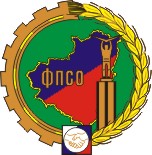 ЧАСТНОЕ УЧРЕЖДЕНИЕ ФЕДЕРАЦИИ  ПРОФСОЮЗОВ САМАРСКОЙ ОБЛАСТИ САМАРСКИЙ ИНСТИТУТ ПРОФСОЮЗНОГО ДВИЖЕНИЯ443099, г. Самара, ул. Куйбышева, 90, т/ф 332-81-48, 332-57-36,  т. 332-57-37, е-mail: ucp_samara@mail.ru№Наименование разделов и дисциплинВсего, часВ том числеВ том числеФорма контроля№Наименование разделов и дисциплинВсего, часЛекции, пром. аттест.*практические занятия, самостоятельная работаФорма контроля1Основы менеджмента 241014зачет2Основы экономики241014зачет3Экономика и социология труда361026экзамен4Правовые основы в управлении организацией и трудовом законодательстве361026зачет5Управление персоналом361026экзамен6Финансовый менеджмент361026экзамен7Бухгалтерский  управленческий учет361026экзамен8Информационные технологии в экономике и управлении241014зачетИтого25280172Итоговая аттестация 4ИАР№Наименование разделов, дисциплин и темВсего, часВ том числе,В том числе,В том числе,Форма контроля№Наименование разделов, дисциплин и темВсего, часЛекцииВыездные занятия, стажировка, деловые игрыПракт., лаб., семин. занятияФорма контроля1Основы менеджмента241212зачет1.1Введение в теорию менеджмента1.2Функция «Планирование» в системе управления1.3Функция «Организация» в системе управления1.4Функция «Мотивация» в системе управления1.5Функция «Контроль» в системе управления1.6Коммуникации в менеджменте1.7Разработка и принятие управленческих решений1.8Эффективность менеджмента2Основы экономики241014зачет2.1Предприятие как хозяйствующий субъект2.2Основные средства и производственная мощность2.3Оборотные средства2.4Кадры и производительность труда2.5Заработная плата2.6Затраты предприятия2.7Финансовые результаты, оценка финансового состояния и эффективности деятельности предприятия3Управление персоналом361422экзамен3.1Актуальные проблемы управления персоналом3.2Теория и методология управления персоналом организации3.3Система управления персоналом3.4Правовое регулирование по управлению персоналом в Российской Федерации3.5Организация и стимулирование труда сотрудников3.6Технологии управления персоналом3.7Подбор и адаптация персонала организаций3.8Оценка и аттестация персонала организаций3.9Технологии развития персонала организаций. Подготовка, переподготовка и повышение квалификации работников3.10Высвобождение персонала3.11Эффективность системы управления персоналом4Правовые основы в управлении организацией и трудовом законодательстве361422экзамен4.1Правовое положение субъектов предпринимательской деятельности4.2Правовое регулирование трудовых отношений4.3Трудовое законодательство и иные нормативные акты, содержащие нормы трудового права4.4Понятие трудового правоотношения. Субъекты трудового правоотношения4.5Права и роль профсоюзов. Социальное партнёрство в сфере труда4.6Коллективные договоры и соглашения4.7Трудовой договор4.8Рабочее время и время отдыха4.9Методы правового регулирования заработной платы4.10Охрана труда4.11Дисциплина труда4.12Трудовые споры и порядок их разрешения4.13Государственный надзор и контроль за соблюдением трудового законодательства5Финансовый менеджмент 361422экзамен5.1Сущность, цели и задачи финансового менеджмента5.2Финансовая отчетность и оценка финансового положения предприятия5.3Управление активами и основные принципы принятия инвестиционных решений5.4Управление пассивами и основные принципы принятия решений по выбору источников финансирования5.5Финансовое планирование и прогнозирование перспектив развития предприятия6Бухгалтерский управленческий учет361422зачет6.1Теоретические основы управленческого учёта6.2Управленческий учёт снабженческой деятельности6.3Управленческий учёт производственной деятельности6.4Зарубежные системы управленческого учёта6.5Бюджетирование и контроль затрат6.6Принятие управленческих решений6.7Управленческий учёт коммерческо-сбытовой деятельности6.8Управленческий учёт организационной деятельности6.9Организация управленческого учёта7Экономика и социология труда241014зачет7.1Предмет,  методы  и  задачи  экономики  и социологии труда7.2Труд как объект изучения экономики и социологии труда7.3Функционирование рынка труда7.4Формирование и использование способностей человека к труду7.5Организация труда7.6Режимы труда и отдыха7.7Основные понятия нормирования труда7.8Нормирование и проектирование труда на предприятии7.9Условия труда7.10Производительность и эффективность труда7.11Теоретические основы заработной платы7.12Организация оплаты труда на предприятии7.13Методы  исследования трудовых процессов и затрат рабочего времени7.14Проведение социологических исследований в сфере труда7.15Социально-трудовые отношения на предприятиях7.16Социальная политика  предприятия8Информационные технологии в экономике и управлении 241014зачет8.1Роль информационных технологий в обществе8.2Обработка экономической информации на основе табличных процессоров8.3Информационная модель предприятия8.4Технология баз информации8.5Автоматизация операционных задач8.6Автоматизация текущего планирования8.7Предприятие как объект управления8.8Автоматизация стратегических задач управления8.9Понятие корпоративной информационной системыИтогоИтого25280172Итоговый контрольИтоговый контроль4ИМЭ